ПРОЕКТ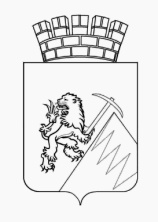 РЕШЕНИЕГУБАХИНСКОЙ ГОРОДСКОЙ ДУМЫII СОЗЫВА             28.11.2019 г.______                                                 №В соответствии с главой 31 Налогового кодекса Российской Федерации, статьей 16 Федерального закона от 06.10.2003 № 131-ФЗ «Об общих принципах организации местного самоуправления в Российской Федерации», руководствуясь статьями 8, 24 Устава Губахинского городского округа, Губахинская городская Дума РЕШАЕТ:1. Внести в Положение о порядке и сроках уплаты земельного налога на территории Губахинского городского округа, утвержденное решением Губахинской городской Думы от 06.11.2014 г. № 215 (в ред. от 22.01.2015 № 241, от 26.06.2015 № 270, от 04.08.2016 № 340, от 30.09.2016 № 355, от 08.12.2016№ 383, от 23.11.2017 № 21, от 01.03.2018 № 52, от 28.06.2018 № 91, от 25.10.2018 № 106, от 26.09.2019 № 189) (далее - Положение) следующие изменения:1.1. В подпункт 1 пункта 2.1. раздела 2 Положения внести следующие изменения:а) абзац третий дополнить словами «(за исключением земельных участков, приобретенных (предоставленных) для индивидуального жилищного строительства, используемых в предпринимательской деятельности)»;б) абзац четвертый изложить в следующей редакции« - не используемых в предпринимательской деятельности, приобретенных (предоставленных) для ведения личного подсобного хозяйства, садоводства или огородничества, а также земельных участков общего назначения, предусмотренных Федеральным законом от 29 июля 2017 года № 217-ФЗ «О ведении гражданами садоводства и огородничества для собственных нужд и о внесении изменений в отдельные законодательные акты Российской Федерации»;ограниченных в обороте в соответствии с законодательством Российской Федерации, предоставленных для обеспечения обороны, безопасности и таможенных нужд».1.2. раздел 3 Положения изложить в следующей редакции:«3.1. Налог подлежит уплате налогоплательщиками-организациями в срок не позднее 1 марта года, следующего за истекшим налоговым периодом. Авансовые платежи по налогу подлежат уплате налогоплательщиками-организациями в срок не позднее последнего числа месяца, следующего за истекшим отчетным периодом;3.2. Налог подлежит уплате налогоплательщиками - физическими лицами в срок не позднее 1 декабря года, следующего за истекшим налоговым периодом.».2.	Настоящее решение опубликовать в газете «Уральский шахтер» и разместить в информационно-телекоммуникационной сети «Интернет» на официальном сайте Губахинского городского округа.3. Решение вступает в силу с 01 января 2020 года, но не ранее чем по истечении одного месяца со дня официального опубликования настоящего решения, за исключением подпункта 1.2. настоящего решения, который вступает в силу с 01 января 2021 года.4. Контроль за исполнением решения возложить на главу города Губахи - главу администрации города Губахи Н.В. Лазейкина.ПредседательГубахинской городской Думы	                                         А.Н. МазловГлава города Губахи –глава администрации города Губахи                                         Н.В. ЛазейкинПОЯСНИТЕЛЬНАЯ ЗАПИСКАк проекту решения Губахинской городской Думы«О внесении изменений в Положение «О порядке и сроках уплаты земельного налога на территории Губахинского городского округа», утвержденное решением Губахинской городской Думы от 06.11.2014 г. № 215»В связи с внесением изменений в Налоговый кодекс РФ (ФЗ от 29.09.2019 № 325-ФЗ, от 15.04.2019 № 63-ФЗ) проектом решения  предлагается внести изменения в Положение о порядке и сроках уплаты земельного налога на территории Губахинского городского округа», утвержденное решением Губахинской городской Думы от 06.11.2014 г. № 215.В подпункт 1 пункта 2.1. раздела 2 Положения предлагается изложить в новой редакции:а) абзац третий дополнить словами «(за исключением земельных участков, приобретенных (предоставленных) для индивидуального жилищного строительства, используемых в предпринимательской деятельности);б) абзац четвертый изложить в следующей редакции« - не используемых в предпринимательской деятельности, приобретенных (предоставленных) для ведения личного подсобного хозяйства, садоводства или огородничества, а также земельных участков общего назначения, предусмотренных Федеральным законом от 29 июля 2017 года № 217-ФЗ "О ведении гражданами садоводства и огородничества для собственных нужд и о внесении изменений в отдельные законодательные акты Российской Федерации";Данные изменения носят технический характер и направлены на приведение Положения в соответствие с Налоговым кодексом и Федеральным законом от 29.07.2017 N 217-ФЗ (О ВЕДЕНИИ ГРАЖДАНАМИ САДОВОДСТВА И ОГОРОДНИЧЕСТВА ДЛЯ СОБСТВЕННЫХ НУЖД).2. С 1 января 2021 года муниципалитеты больше не будут устанавливать срок уплаты земельного налога организациями. Юр лица должны будут перечислять его не позднее 1 марта следующего года, а авансовые платежи - не позднее последнего числа месяца, следующего за отчетным периодом. Изменения будут применяться начиная с уплаты налога за 2020 год.Таким образом, раздел 3 Положения «Порядок и сроки уплаты» предлагается изложить в новой редакции:«3.1. Налог подлежит уплате налогоплательщиками-организациями в срок не позднее 1 марта года, следующего за истекшим налоговым периодом. Авансовые платежи по налогу подлежат уплате налогоплательщиками-организациями в срок не позднее последнего числа месяца, следующего за истекшим отчетным периодом».3.2. Налог подлежит уплате налогоплательщиками - физическими лицами в срок не позднее 1 декабря года, следующего за истекшим налоговым периодом.».Заключение правового управления администрации г. Губахик проекту решения Губахинской городской Думы «О внесении изменений в Положение о порядке и сроках уплаты земельного налога на территории Губахинского городского округа, утвержденное  решением Губахинской городской Думы от 06.11.2014 г. № 215»№ 41									05.11.2019	Правовым управлением Администрации городского округа «Город Губаха» Пермского края в соответствии с Законом Пермского края от 02.03.2009 № 309-ПК «О порядке организации и ведения Регистра муниципальных нормативных правовых актов Пермского края» проведена юридическая экспертиза проекта решения Думы «О внесении изменений в Положение о порядке и сроках уплаты земельного налога на территории Губахинского городского округа, утвержденное  решением Губахинской городской Думы от 06.11.2014 г. № 215».     Настоящий проект решения подготовлен в соответствии с главой 31 Налогового кодекса Российской Федерации, статьей 16 Федерального закона от 06.10.2003 № 131-ФЗ «Об общих принципах организации местного самоуправления в Российской Федерации», Уставом Губахинского городского округа, 	направлен на приведение Положения в соответствие с Налоговым кодексом и Федеральным законом от 29.07.2017 № 217-ФЗ.     Проект Решения не противоречит нормам действующего законодательства.Главный специалист правового управления                                                                Н.С. МаркеловаЗаключениеНа проект решения Думы «О внесении изменений в Положение о порядке и сроках уплаты земельного налога на территории Губахинского городского округа, утвержденное решением Губахинской городской Думы от 06.11.2014 г. № 215»№ 61						      08.11.2019г.		Проект решения Думы «О внесении изменений в Положение о порядке и сроках уплаты земельного налога на территории Губахинского городского округа, утвержденное решением Губахинской городской Думы от 06.11.2014 г. № 215» не противоречит действующему законодательству.Проект Решения рекомендуется к утверждению.Юрист Губахинской городской Думы                                         С.В. Бокарев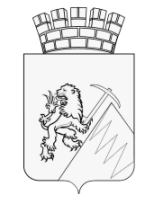 КОНТРОЛЬНО-СЧЕТНАЯ ПАЛАТА ГУБАХИНСКОГО ГОРОДСКОГО ОКРУГАул. Никонова, д. 44, г. Губаха, 618250, факс (34) 248 4 02 94, тел. 4 08 51ЗАКЛЮЧЕНИЕ № 71на проект решения Губахинской городской Думы «О внесении изменений в Положение о порядке уплаты земельного налога на территории Губахинского городского округа, утвержденного решением Губахинской городской Думы от 06.11.2014 № 215»г. Губаха	15 сентября 2019  г.Рассмотрев проект решения, представленный администрацией города Губаха, Контрольно-счетная палата отмечает следующее.Проект решения подготовлен в соответствии Земельным кодексом  Российской Федерации, главой 31 Налогового кодекса  Российской Федерации, Федеральным законом от 15.04.2019 № 63-ФЗ «О внесении изменений в часть вторую Налогового кодекса Российской Федерации и статью 9 Федерального закона «О внесении изменений в части первую и вторую Налогового кодекса Российской Федерации и отдельные законодательные акты Российской Федерации о налогах и сборах», Федеральным законом от 29.09.2019 № 325-ФЗ «О внесении изменений в части первую и вторую Налогового кодекса Российской Федерации»,  Федеральным законом от 06.10.2003 № 131-ФЗ «Об общих принципах организации местного самоуправления в Российской Федерации», Уставом Губахинского городского округа.В связи с тем, что в абзацы второй и пятый подпункта 1 пункта 2.1. раздела 2 Решения Губахинской городской Думы от 06.11.2014 № 215  «Об утверждении Положения о порядке и сроках уплаты земельного налога на территории Губахинского городского округа» (ред. от 25.10.2018) изменения не вносятся, пункт 1.1 проекта решения изложить в следующей редакции:«1.1. в пункт 1.1 пункта 2.1 раздела 2 внести следующие изменения:а) абзац третий дополнить словами «(за исключением земельных участков, приобретенных (предоставленных) для индивидуального жилищного строительства, используемых в предпринимательской деятельности)»;б) абзац четвертый изложить в следующей редакции:« - не используемых в предпринимательской деятельности, приобретенных (предоставленных) для ведения личного подсобного хозяйства, садоводства или огородничества, а также земельных участков общего назначения, предусмотренных Федеральным законом от 29 июля 2017 года № 217-ФЗ «О ведении гражданами садоводства и огородничества для собственных нужд и о внесении изменений в отдельные законодательные акты Российской Федерации».Пункт 3 проекта решения изложить в следующей редакции:«3. Решение вступает в силу с 1 января 2020 года, но не ранее чем по истечении одного месяца со дня официального опубликования настоящего решения за исключением подпункта 1.2. настоящего решения, который  вступает в силу с 1 января 2021 года.».ВыводыПроект решения не противоречит нормам действующего законодательства.По проекту решения отмечены недостатки редакционного характера.ПредложенияПроект решения рекомендуется к утверждению Губахинской городской Думой с учетом замечаний.   Председатель Контрольно-счетной палаты	     	 Л.П. ЛазареваО внесении изменений в Положение о порядке и сроках уплаты земельного налога на территории Губахинского городского округа, утвержденное  решением Губахинской городской Думы от 06.11.2014 г. № 215 